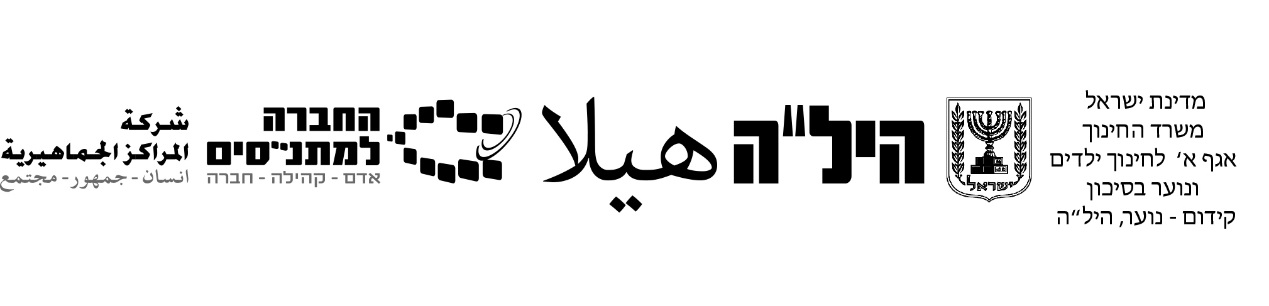 نموذج إمتحان في التربية الماليةمسار 10 - 12 سنوات تعليميةמבחן דגם בחינוך פיננסי 10-12 שנות לימודإننا نرى في نزاهة الإمتحان مهمة تربوية, قيِّمة وأخلاقية، وكل المؤسسة مسؤولة عن نجاحها وصيانتها.אנו רואים בקיום טוהר הבחינות משימה חינוכית, ערכית ומוסרית, שהמערכת כולה נקראת להיערך להצלחתה. بالنجاح  בהצלחה!إرشادات للممتحَن مدة الإمتحان :  ساعتينتركيبة العلامة :                     علامة الإمتحان                                                      40  نقطة تقييم العمل                                                           60  نقطة                                                                                       __________المجموع :                                                           100 نقطةمبنى الإمتحان:في الإمتحان أربعة فصولالفصل الأول - مصطلحات في الإقتصاد والخدمات المصرفية                            10  نقاطأجب عن 2 من 3 أسئلة (1 - 3)الفصل الثاني –     إستهلاك حكيم                                                        10  نقاطأجب عن 2 من 3 أسئلة (4 - 6)الفصل الثالث -  حقوق إستهلاكية                                                        10  نقاطأجب عن 2 من 3 أسئلة (7 - 9)الفصل الرابع – حدث واتخاذ قرارات                                                                10  نقاطسؤال إجباري – 10 مواد مُساعدة مسموح بها: لا توجدإرشادات خاصّة :اقرأ الإرشادات بانتباه قبل الإجابة عن الأسئلة.أجب عن الأسئلة في نموذج الإمتحان، واكتب بخط واضح.بالنجاح !الفصل الأولمصطلحات في الإقتصاد والخدمات المصرفية  - 10 نقاطأجب عن سؤالين من الأسئلة الثلاثة التالية:  (1 – 3)                       (كل سؤال 5 نقاط) ميزانية الدولةميزانية الدولة هي الأداة الرئيسية لتنفيذ سياسة الحكومة. على سبيل المثال، إذا تم اتخاذ قرار لبناء قطار سريع، أو لتعزيز موضوع الرياضيات في المدارس، فسوف ينعكس ذلك في ميزانية مخصصة يتم تخصيصها إلى مكتب يتناول موضوعًا أو برنامجًا له صلة.يعكس تقسيم الميزانية أولويات الحكومة. بالنسبة لأي مشروع أو مجموعة سكانية تتلقى التمويل، هناك مشروع آخر وسكان آخرون لن يتم تقدمهم.عرِّف المصطلح ميزانية الدولة, أعط مثالا لمجال معيّن تُقدَّم له ميزانية. (غير المذكور في النص)                                                                                       (2 نقاط)__________________________________________________________________________________________________________________________________________________________________________________________________________________________________________________________________________________________________أمامك مقال، إقرأه وأجب عن الأسئلةمقالتقترح وزارة المالية: أن الناجين من المحرقة النازية الذين وصلوا بعد تشرين الأول عام 1953 سيحصلون أيضًا على المساعدةلم يكن الناجون من المحرقة النازية والمنفيين من المخيمات والغيتوات اليهودية الذين هاجروا إلى إسرائيل بعد ذلك التاريخ مؤهلين للشروط ذاتها التي استفاد منها الناجون من المحرقة النازية الذين هاجروا إلى إسرائيل قبل ذلك التاريخ. في السنوات الأخيرة، ناضل هؤلاء الناجون من أجل المساواة في حقوقهم.ما المجموعة أو الفئة السكانية الذين تتحدث عنهم المقالة؟                          (1 نقطة)__________________________________________________________________________________________________________اقترح طريقتين لاستخدام ميزانية الدولة والتي يمكن أن تساعد في دمج وتعزيز المجموعة التي تتحدث عنها هذه المقالة.                                                   (1 نقطة)______________________________________________________________________________________________________________________________________________________________________________________________________________________________________________________________________________________________________________________________قدِّم مثالاً على فئة سكانية أخرى قد تدّعي بأنها تستحق الدعم من ميزانية الدولة أيضًا. اشرح إجابتك.                                                                             (1 نقطة)____________________________________________________________________________________________________________________________________________________________________________________________________________________________________________________________________________________________________________________________________________________________ضرائبعرِّف واشرح المصطلح ضريبة أعط مثالاً للضريبة التي يدفعها السكان الإسرائيليون.                         (2  نقاط)______________________________________________________________________________________________________________________________________________________________________________________________________________________________________________________________________________________________________________________________________________________________________________________________________________________فيما يلي قائمة النواحي العامة حيث يتم تحويل الأموال اللازمة لتطويرها من دفع الضرائب.                                                                                  (1 نقطة)حدّد ناحيتين يجب على الدولة تمويلهما من دفع الضرائب.1. الحفاظ على المواقع التاريخية -2. النقل -3. الغذاء للمواطنين -4. عطلة للمواطنين -5. تطوير المجتمعات البعيدة عن المركز -6. التعليم حتى سن 18 - 7. التعليم العالي -8. الثقافة مثل السينما / تشجيع الكتاب -9. الأجر الإضافي للفقراء -10. تنظيف الشوارع -11. الأمن للمواطنين -12. الفطام من المخدرات -13. الصحة المجانية -14. تطوير الطرق والبنية التحتية للصناعة -15. الملاعب والأنشطة الترفيهية-ج- أكتب أحد المجالات التي يجب ألا تمولها الدولة من دفع الضرائب. اشرح إجابتك.                                                                                  (2  نقاط)__________________________________________________________________________________________________________________________________________________________________________________________________________________________________________________________________________________________________________________________________________________________________________________________________________________مؤشِّر الأسعار للمستهلك      اقرأ القطعة التي أمامك وأجب عن الأسئلةالغرض من مؤشر أسعار المستهلك هو دراسة التغيير في الأسعار في الإقتصاد مع مرور الوقت والإجابة على السؤال التالي: ما هو التغيير المالي في الإنفاق الشهري للعائلات من أجل الحفاظ على مستوى ثابت من المعيشة مع مرور الوقت؟ نظرًا لأنه لا يمكن قياس مستوى معيشة العائلات بشكل مباشر، فإن الإفتراض بالسبب 3 هو أن سلة الاستهلاك الخاصة بأسرة معينة تعبر عن مستوى معيشة تلك الأسرة. بهذا، يعتمد مؤشر أسعار المستهلك على فحص التغيير مع مرور الوقت بسعر سلة منتجات ثابتة.حدّد مفهوم مؤشر أسعار المستهلك / مؤشر تكلفة المعيشةقدّم مثال عن منتج مشمول في مؤشر أسعار المستهلك                    (2  نقاط)__________________________________________________________________________________________________________________________________________________________________________________________________________________________________________________________________________________________________________________________________________________________________________________________________________________أنظر للجدول أمامك وأجب على الأسئلةفي إسرائيل ندفع أكثر: 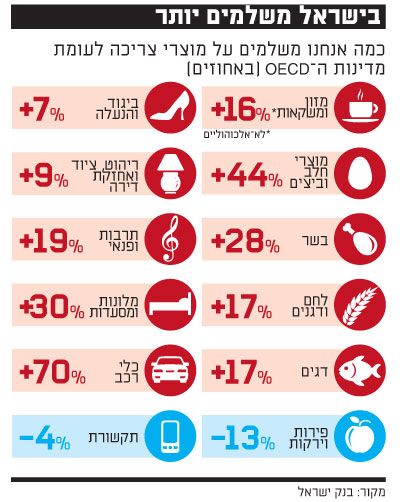 كم ندفع على مشترياتنا مقارنة ببعض الدول الأوروبية (بالنسبة المئوية)أكتب شيئين يمكن تعلمهما من بيانات الجدول حول الأسعار في إسرائيل مقابل الأسعار في بعض الدول الأوروبية                                                                        (1.5  نقاط)_______________________________________________________________________________________________________________________________________________________________________________________________________________________________________________________________________________________________________________________________________________ حدد أي من المجالات الثلاثة للفجوة في الأسعار هي الأعلى، قدِّم تفسير واحد للفجوة في أحد المجالات التي حددتها.                                                                        (1.5  نقاط)______________________________________________________________________________________________________________________________________________________________________________________________________________________________________________________________________________________________________________________________________________________________________________________________________________________الفصل الثانياستهلاك حكيم  - 10 نقاط أجب عن سؤالين من الأسئلة الثلاثة التالية: (أسئلة 4 – 6)       (كل سؤال 5 نقاط) 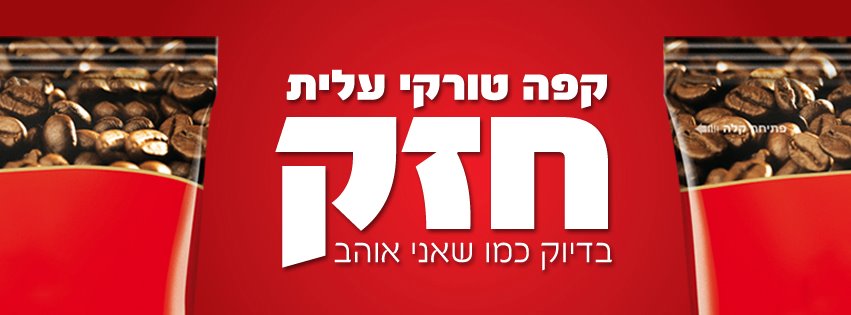 أمامك إعلان، أنظر إليه وأجب عن الأسئلةما هو المُنتَج الظاهر في الإعلان?                                                            (1 نقطة) ________________________________________من هو الجمهور المستهدف الذي يخاطبه الإعلان?                                      (2 نقاط) __________________________________________________________________________________________________________________________________________________________________اذكر طريقتين يحاولون من خلالهما إغرائهم وإقناعهم بشراء المنتج.           (1 نقطة)________________________________________________________________________________________________________________________________________________________________________________________________________________________اذكر شيئين لم يُذكرا في الإعلان.                                                         (1 نقطة)__________________________________________________________________________________________________________________________________________________________________الميزانية الشخصيةإليك جدول يوضح الميزانية الشهرية لعائلة السيد يوسفاختر الإجابة الصحيحة.                                                               (2.5 نقاط)وفقًا للجدول، ميزانية عائلة السيد يوسف هي:1. ميزانية شخصية2. ميزانية فائضة (الإيرادات أكبر من النفقات – وضع مالي زائد)3. ميزانية متوازنة (الإيرادات تساوي المصروفات)4. ميزانية عجز (المصروفات أكبر من الإيرادات – وضع مالي ناقص)ماذا تقترح على عائلة السيد يوسف أن تفعله لتحسين وضعهم المالي؟         (2.5 نقاط)اكتب شيئين  (في إجابتك ، يمكنك الرجوع إلى كل من بنود المصروفات والإيرادات) __________________________________________________________________________________________________________________________________________________________________________________________________________________________________________________________________________________________________ أمامك قواعد الاستهلاك الحكيماختر اثنين من القواعد ووضح ما تعنيه، ولماذا من المهم المحافظة عليها               (2.5 نقاط)1. فكر قبل الشراء.2. ممكن مجانا.3. ليس من الضرورة طلب ماركات تجارية.4. ابحث عن العروض.5. قارن الأسعار.6. التشاور مع الأصدقاء.     القاعدة الأولى: __________________________________________________________السبب:______________________________________________________________________________________________________________________________________________________________________________       القاعدة الثانية: __________________________________________________________السبب:______________________________________________________________________________________________________________________________________________________________________________اشرح قاعدتين لشراء حكيم عبر الإنترنت.                                                       (2.5 نقاط)____________________________________________________________________________________________________________________________________________________________________________________________________________________________________________________________________________________________________________________________________________________________الفصل الثالثحقوق المستهلك  - 10 نقاطأجب عن سؤالين من الأسئلة الثلاثة التالية: (أسئلة 7 – 9)       حقوق المستهلكمن منا لم يشتر منتج وندم عليه؟ ولكن عندما وصلنا إلى المتجر وحاولنا إعادة المنتج، عرضوا علينا استبدال المنتج أو الحصول على تعويض.القوانين الجديدة التي دخلت حيز التنفيذ في 10/12/14 تغير الوضع تماما. إنها تسمح لنا، نحن المستهلكين، بالندم، إلغاء الصفقة، واستعادة أموالنا. تضع القوانين قائمة بالمنتجات والخدمات التي يحق بها إلغاء المعاملة والفترة الزمنية التي يتعين على المستهلك فيها ممارسة حقه. بالإضافة إلى ذلك، تحدد القوانين المعاملات التي لا يمكن ردها.أ‌- قدم مثالين للمعاملات التي يمكن ردها واسترجاع المبلغ.                                 (1.5 نقاط)____________________________________________________________________________________________________________________ب- قدم مثالين على معاملة لا يمكن ردها ولا استرجاع المبلغ.                            (1.5 نقاط)____________________________________________________________________________________________________________________ج- حتى كم من الوقت يمكن إلغاء صفقة؟                                                       (1 نقطة)____________________________________________________________________________________________________________________د- في مختلف البلدان وفي الشركات الإسرائيلية (مثل ايكيا، هوم سنتر، وسوبر فارم) كانت هناك سياسة لاسترداد الأموال لعدة سنوات، بغض النظر عن القانون.اكتب تفسيرًا واحدًا للسبب الذي يوجه هذه الشبكات في هذه السياسة؟                     (1 نقطة) _______________________________________________________________________________________________________________________________________________________________________________________________________________________________________________________________________________________________________________________________________________فيما يلي قصة حالة شراء والتي تشوشت. ما هو السبب الرئيسي لهذا.إقرأ الحدث وأجب على السؤال."منذ حوالي شهر ، قررت شراء حقيبة جديدة لرحلتي إلى الخارج.لم أكن أرغب في إنفاق الكثير من المال على الشراء، لذا اشتريت الحقيبة التي كانت بالتخفيض بتكلفة 150 شيكل. في يوم التحضير للرحلة، واجهت مشكلة مزعجة، حيث يمكن أن تحتوي الحقيبة التي اشتريتها على نصف كمية المنتجات التي خططت لأخذها فقط. لذلك مع عدم وجود خيار، اضطررت لشراء حقيبة أخرى." (سمر)ما هو السبب الرئيسي للتشويش في صفقة الشراء؟ اكتب السبب واشرح إجابتك (يمكن أن يكون أكثر من سبب)                                                                            (5 نقاط)لم تقارن سمر الأسعار بشكل صحيح.اشترت سمر الحقيبة خلال عروض التخفيض في نهاية الموسم.لم تتمسك سمر بحقوق المستهلك.لم تخطط سمر لعملية الشراء مسبقاً.________________________________________________________________________________________________________________________________________________________________________________________________________________________________________________________________________________________________________________________________________________________________________________________________________________________________________________________________________________________________________________________________________________________حقوق الشبيبة العاملين                                                      (5  نقاط)أمامك بيانات. أكتب في الجدول لكل قسم ما إذا كان صحيحًا / خطأ، واشرح إجابتكمكان إضافي لكتابة الإجابات __________________________________________________________________________________________________________________________________________________________________________________________________________________________________________________________________________________________________________________________________________________________________________________________________________________________________________________________________الفصل الرابعاتخاذ القرارات (10 نقاط)أجب على السؤال 10 اتخاذ القراراتاقرأ الحدث الذي أمامك وأجب عن الجزء (أ).عملت سوار كبائعة في متجر تجاري وقامت بتوفير 5000 شيكل جديد على مدار عام. لقد وفرت المال للحصول على رخصة قيادة. لكن لسوء الحظ، سقط هاتفها المحمول وانكسر في إحدى الليالي. فكرت سوار بأن هذه كانت فرصة بدلاً من إصلاح، أن تقوم بتبديله لنموذج جديد. ولكن بعد ذلك لن يكون لديها ما يكفي من المال المتبقي لرخصة القيادة؟اختر أحد نماذج اتخاذ القرارات لتحليل الحدث.نموذج أ: نموذج الخمسة مراحل     أو      نموذج ب: نموذج القبعات حلل الحدث حسب النموذج الذي اخترته، وأكمل التفاصيل المطلوبة في الجدول.مسار اتخاذ القرارات بحسب نموذج الخمسة مراحلمراحل اتخاذ القرارات بحسب نموذج القبعاتإيراداتالمبلغمصروفاتالمبلغرواتب الوالدين9,000إيجار الشقة2,500مخصصات الأطفال من التأمين الوطني450أرنونا (ضرائب البلدية)450كهرباء500توفير 500وقود وسفريات1,200فواتير الهاتف250مشتريات 2,000حضانة أطفال1,800هدايا للمناسبات800مطاعم600فعاليات400مجموع الإيرادات9,450مجموع المصروفات11,000حق العاملصح \ خطأإشرحلا يُسمح بتشغيل شبيبة تحت سن 16 عامًا بين الساعات 8 مساءً و8 صباحاًيحظر القانون فرض غرامات أو عقوبات أو بدل أضرار على الشبيبة العاملينالشبيبة حتى سن 18 معفيونمن دفع اشتراكات الضمان الاجتماعي وضريبة الصحة يجب أن يحصل الشبيبة الذين تقل أعمارهم عن 18 عامًا على موافقة طبية كشرط لعملهم سؤالجوابما هي المشكلة التي تواجه سوار؟ (تعريف المشكلة).نقاط)اذكر ما هي الحسنة في كل واحدة من الإمكانيات. (1.5  نقاط)ج. اذكر ما هي السيئة في كل واحدة من الإمكانيات. (1.5  نقاط)د.  اقترح امكانية واحدة إضافية. (1.5  نقاط)ه.  بمن حسب رأيك، تستطيع سوار الإستعانة حتى تتخذ القرار في هذا الموضوع؟ (2  نقاط)ضع نفسك مكان سوار، اكتب ما هو قرارك النهائي بعد أن مررت بكل مراحل النموذج، اشرح اختيارك. (2   نقاط)سؤالجوابقبعة بيضاء – حقائقصف الحقائق (1.5 نقاط)قبعة حمراء – أحاسيسصف أحاسيس ومشاعر سوار بالنسبة لكل الإمكانيات. (1.5  نقاط)قبعة صفراء– حسناتسجل الحسنات بالنسبة لكل امكانية. (1.5  نقاط)قبعة سوداء– سيئاتسجل السيئات بالنسبة لكل امكانية. (1.5  نقاط)قبعة خضراء – أفكار إبداعيةاقترح امكانية واحدة إضافية.     2. بمن تستطيع سوار الاستعانة حتى تتخذ القرار في هذا الموضوع. (2  نقاط)قبعة زرقاء – نظرة عُليا واتخاذ القرارضع نفسك مكان سوار،  تمعن بكل الصورة التي حصلنا عليها حتى الآن وتوصّل لقرار واشرح الإجابة.      (2  نقاط)